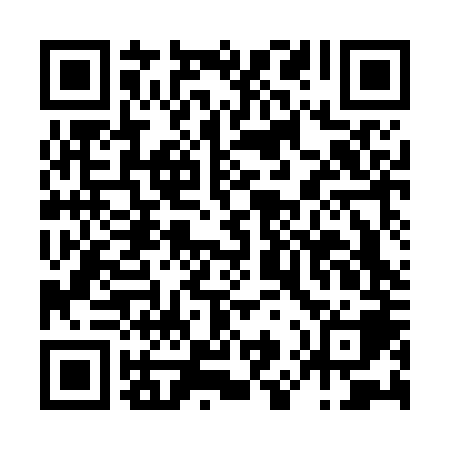 Ramadan times for Loinville, FranceMon 11 Mar 2024 - Wed 10 Apr 2024High Latitude Method: Angle Based RulePrayer Calculation Method: Islamic Organisations Union of FranceAsar Calculation Method: ShafiPrayer times provided by https://www.salahtimes.comDateDayFajrSuhurSunriseDhuhrAsrIftarMaghribIsha11Mon6:076:077:141:034:136:536:538:0112Tue6:056:057:121:034:146:556:558:0213Wed6:036:037:101:034:156:566:568:0414Thu6:016:017:081:034:166:586:588:0615Fri5:585:587:061:024:176:596:598:0716Sat5:565:567:041:024:187:017:018:0917Sun5:545:547:021:024:197:027:028:1018Mon5:525:527:001:014:207:047:048:1219Tue5:505:506:581:014:217:057:058:1320Wed5:485:486:561:014:227:077:078:1521Thu5:455:456:541:014:237:087:088:1722Fri5:435:436:511:004:237:107:108:1823Sat5:415:416:491:004:247:117:118:2024Sun5:395:396:471:004:257:137:138:2125Mon5:375:376:4512:594:267:147:148:2326Tue5:345:346:4312:594:277:167:168:2527Wed5:325:326:4112:594:287:177:178:2628Thu5:305:306:3912:584:287:197:198:2829Fri5:285:286:3712:584:297:207:208:3030Sat5:255:256:3512:584:307:227:228:3131Sun6:236:237:331:585:318:238:239:331Mon6:216:217:311:575:318:258:259:352Tue6:196:197:291:575:328:268:269:363Wed6:166:167:271:575:338:288:289:384Thu6:146:147:251:565:348:298:299:405Fri6:126:127:221:565:348:308:309:416Sat6:106:107:201:565:358:328:329:437Sun6:076:077:181:555:368:338:339:458Mon6:056:057:161:555:368:358:359:469Tue6:036:037:141:555:378:368:369:4810Wed6:006:007:121:555:388:388:389:50